      جامعة قناة السويس                                                      الادارة العامة للبحوث العلمية                                                       ********     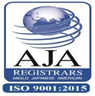 جائزة الجامعه للتميز البحثي *******جائزة الجامعه للتميز البحثى :-شروط التقدم :  1-ان يكون المتقدم  ممن  خدموا فى الجامعه 10 سنوات ( خدمة فعلية ) وان يكون علي رأس العمل حال تقدمه للجائزة0 2-الا يكون المتقدم  قد سبق حصوله على هذه الجائزه 0                          نظام التقدم :-   1-  يتقدم المرشح ببحثه لقسمه العلمى الذي يقوم بابداء الراي ورفعه الي مجلس الكلية.2- يقوم الباحث بالتقدم للجائزة من خلال إستيفاء النموذج الالكتروني الخاص بالجائزة علي موقع الجامعة www.suez.edu.eg + نسخة ورقية لادارة البحوث العلمية. 3-تقوم اللجنه العليا للجوائز بفحص اوراق المتقدم ولها ان تستعين بمحكمين من خارج اللجنه فى مجال التخصص من غير كلية المتقدم فى تخصص المرشح  0 4-تعرض حالات المرشحين الذين اجازتهم لجان التحكيم ولجنة الجوائز للحصول على الجائزه على مجلس الجامعه للاعتماد  0 5- يرفق المتقدم بيان من المكتبة الرقمية موضحا به تصنيف المجلات المنشور بها انتاجه العلمي .نموذج رقم SROACF000103اصدار رقم (2) ، 9/5/2018م